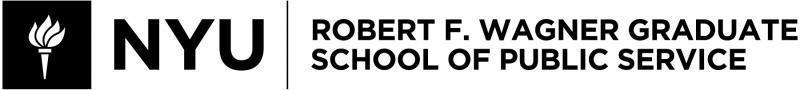 CAPSTONE: CAP-GP 3301.001Fall 2023 – Spring 2024Rev 10/5/23Instructor InformationMo Coffeymcoffey@nyu.eduOffice Hours by appointmentCourse InformationClass Meeting Times: Mondays, 6:45 pm - 8:25 pmClassroom: Tisch Hall LL15 (we may occasionally meet via Zoom, especially in the winter; this will be discussed in class and shared in Brightspace announcements)Course DescriptionCapstone is learning in action. Part of Wagner’s core curriculum, it provides students with both a critical learning experience and an opportunity to perform a public service. Over the course of an academic year, students work in teams to address challenges, solve problems and identify opportunities for a client organization. Students will design the approach, conduct the data collection and analysis, and present findings, both orally and in writing, to the client.In architecture, the capstone is the crowning piece of an arch, the center stone that holds the arch together, giving it shape and strength. Wagner’s Capstone program plays a similar role, by building on students’ previous coursework and expertise, while also enhancing student learning on policy and management issues, key process skills and research skills. Capstone requires students to interweave their learning in all these areas, and to do so in real time, in an unpredictable, complex, real world environment. Although divided into teams, the class will work as a learning community dedicated to the success of all the projects.As we are always looking to improve the Capstone experience, our class will be using an accelerated model and will finish the Capstone process by mid-March 2024. This has worked well the past three years for our section.Course Learning ObjectivesContentStudents should demonstrate the ability to:understand the policy and/or management context for their project;be familiar with relevant specialized vocabularies;draw on critical research related to their content area;connect their project with previous coursework in their broader program and specialization.ProcessOverall, students should demonstrate a capacity for flexibility and resilience, as shown by adapting to changing and complex circumstances, balancing competing demands, accepting uncertainty and ambiguity, and knowing when to consult with their Capstone instructor.Project ManagementStudents should demonstrate the ability to:frame and refine the problem presented by the client;develop a contract with the client including scope, timeline and deliverables;develop an internal project workplan;meet deadlines and monitor their progress against the contract and workplan;revise contract and workplan as necessary.Client ManagementStudents should demonstrate the ability to:negotiate a contract with their client;develop and sustain a relationship with their client;maintain regular and productive communication with the client;solicit and integrate feedback from the client on design and deliverables;submit deliverables on time.Team ManagementStudents should demonstrate the ability to:diagnose and attend to interpersonal dynamics;define roles and useful division of labor;manage assignments and accountability;advocate points of view and negotiate differences of opinion;solicit and offer feedback;appreciate and learn from cultural and other differences.ResearchStudents should demonstrate the ability to:identify and synthesize existing research relevant to the projectidentify and implement appropriate quantitative and/or qualitative data gathering methods;identify and implement appropriate data analysis procedures;determine findings;develop useful recommendations and/or tools and resources based on findings.CommunicationStudents should demonstrate the ability to:synthesize and summarize large amounts of data and information;prepare clear and well-argued written deliverables tailored to the client’s needs;prepare clear and well-argued verbal presentations tailored to the client’s needs.Learning Assessment TableCourse RequirementsOnce you are familiar with the projects, you will fill out a form which gives me your project rankings and other information. I will take your preferences into account along with the needs of the project, students’ previous coursework, work and life experience, student schedules, team size, and the balance of skills among the team. Ultimately, it’s my job to create teams that can do the work for the client. Teams are comprised of 3-5 students.The class will involve presentations from the instructor, possible guest speakers, class discussion and team meetings. You should expect to work approximately 5-10 hours a week, including class time, team meetings and project work. Course requirements include:enrollment in both semesters;attendance and participation in all class activities and team meetings;completion of assignments on time;participation in project work;participation in meetings with clients;equitable participation (contribute your full share) in all team activities: team meetings; meetings with the client and with the faculty advisor; planning and executing background research and any fieldwork; preparing deliverables and presenting your findings.Though Capstone is in-person this year, your team and client meetings do not have to be. Teams can work this out with me and their client. International travel will not permitted for SI3 students this year due to guidance from NYU.Capstone Expenses:Each capstone team is entitled to reimbursement of up to $500 of Capstone related expenses, such as photocopying, supplies, etc. None of these funds can be spent hiring others to do work that you are expected to do, like writers, editors, graphic designers, etc. The forms and procedures needed to claim reimbursement for these expenses and a detailed explanation of eligible expenses are found in the Capstone Student Guide, available on the Brightspace course website.Evaluation and GradingStudents will receive 1.5 credits for the fall semester and 1.5 for the spring semester. You will be graded at the end of each semester. The grade at the end of the first semester will reflect your work, participation and learning to date. I will assign final grades at the end of the second semester. Your final grade will override your fall grade (that is, your fall grade will be changed to reflect your final grade.)Grades will be allotted to individuals, not to the team as a whole. That is, team members may receive different grades if I feel that is warranted. I will make this judgment based both on my assessment of students’ contribution and learning and on the assessments you give each other as part of the evaluation process at the end of the first and second semesters. If the client’s evaluation of your work is available, I will also take that into account.Students will be graded on both the products they deliver to their clients and evidence of progressive learning throughout the course, based on the Learning Objectives. 50% is based on work products identified in the milestones as well as any interim deliverables to the client or assigned by the faculty member. 50% is based on evidence of the individual student’s learning during the course through participation in the team’s work and class activities, their ability to act on peer and faculty feedback; individual and team preparation for and performance at client meetings; and end-of-semester faculty, peer and self-evaluations.Mo’s note on grading: You start with an A in this class. I will support your class participation and team engagement as best I can so that you keep this A through the end of the second semester. There are no secrets to grading here; just show me that you are trying, learning, and growing. Show up for yourself and your team and your final capstone grade will reflect your effort. If talking in class makes you uncomfortable for any reason, please reach out to me privately before the beginning of the semester so we can work together to allow you to meet the class objectives while also creating a supportive learning environment for you.Please do not miss class unless it is a true emergency or you have not been cleared to entered the building by the COVID-19 team (if this happens please email me as soon as possible so we can devise the best workaround for you). We have a limited number of in-person classes and there are no notes that I can email you if you miss class activities that will replicate the meaningful discussions we will have.I promise there are no arbitrary assignments or deadlines in this class, everything has been scaffolded to give you the best possible learning experience. If something comes up that may cause you to miss a deadline, please communicate with me as soon as possible before the deadline to devise an alternate plan (communicating before missing something is always better than after missing it).Please do the readings and assignments for class. You will be unable to participate without having done them all.Your mental and physical well-being are important to me. Inquisition and temporary discomfort can be an important part of learning and growing, however if anything in this class jeopardizes your health and well-being, please reach out to me immediately so we can find a way to make this work for you.Note on written submissions: All written assignments for class, while internal and for your and my eyes only, should be written thoughtfully. They should use clear, concise language – and please, take the time to proofread them. It shows that you have put effort into your work. After all, you are writing about and for yourself. All words and content should be your own. The use of AI for generating any written work is strictly prohibited. If you are bringing in outside sources, they must all be properly cited with all sources’ references noted and quoted as applicable.Required Readings and Other ResourcesCourse readings will be available on the Brightspace website for this course.Course MilestonesThe course has a series of milestones – both activities and products -- that guide and track your work over the course of the year. I’ve suggested time frames in parentheses, though actual timing may vary depending on the specific situation of each team and client.These milestones include:Potential client reports (September);Team formation (September);“Entry conference” with client and faculty to explain the process of the course, establish relationship, assess the client organization, and gather data in order to clarify thepresenting problem or issue and client’s initial vision of a successful project (late September, very early October);Preliminary client-team contract or work agreement (early October);Negotiations with client to finalize contract (October);Final, signed client-team contract and detailed team workplan (by second week of October);Team charter (October)End-of-first semester self, team/peer, and course evaluations; discussion of team process and progress (December);January term: Continue project work (January)First draft of final project report to faculty (February);Second draft of final project report to faculty (February/early March);Rehearsal of client presentation before class/faculty for feedback before presentation to client (early March);Final report and presentation to client (early to mid-March);End-of-second semester reflection and celebration (mid-March); andEnd-of-course self, team /peer, client and course evaluations (mid-March).Class Schedule OverviewStudents should expect to meet weekly as a class or team unless agreed in class. The sequence of classes, and due dates for assignments, could change depending on your meetings with clients and the substance of your projects.Note that all interim and final deliverables must come to me first before they go to the client. We may go through several rounds of revision before I feel the products are ready to be shared with the client.Specific requirements for each class will be posted on Brightspace and emailed to you with enough lead time to prepare. Instructions in email or Brightspace take precedence over what is written here.Fall SemesterEveryone should read all the client proposals available in Brightspace before the first class.Students and faculty are expected to be available and working during December and January, except for the holiday week between Christmas and New Years. If team members are planning to travel, this should be communicated in advance and work redistributed as needed. Ideally travel will be planned for when the team’s work plan and timeline is developed in the fall.Teams will meet weekly with me from early January until the spring semester begins, at a day/time of the team’s choosing. The class will meet weekly on Mondays beginning January 22 as needed during the spring semester. You must continue to be available for our class time on Monday evenings through the end of March. Projects successfully completed by the scheduled outlined above will have a final class on March 25 to debrief the capstone experience.Dates will be adjusted for the following deliverables given each team’s timeline and scope of work:Bulleted outline of final report – Due by January 28First draft of final report – Due by February 23Final capstone abstract draft and photo for Wagner administration - TBDMock final presentations – early MarchFinal report and deliverables to client – Due by March 14Final presentations to client – Due by March 14Academic IntegrityAcademic integrity is a vital component of Wagner and NYU. All students enrolled in this class are required to read and abide by Wagner’s Academic Code. All Wagner students have already read and signed the Wagner Academic Oath. Plagiarism of any form will not be tolerated andstudents in this class are expected to report violations to me. If any student in this class is unsure about what is expected of you and how to abide by the academic code, you should consult with me.Henry and Lucy Moses Center for Students with Disabilities at NYUAcademic accommodations are available for students with disabilities. Please visit the Moses Center for Students with Disabilities (CSD) website and click on the Reasonable Accommodations and How to Register tab or call or email CSD at (212-998-4980 or mosescsd@nyu.edu) for information. Students who are requesting academic accommodations are strongly advised to reach out to the Moses Center as early as possible in the semester for assistance.NYU’s Calendar Policy on Religious HolidaysNYU’s Calendar Policy on Religious Holidays states that members of any religious group may, without penalty, absent themselves from classes when required in compliance with their religious obligations. Please notify me in advance of religious holidays that might coincide with exams to schedule mutually acceptable alternatives.Letter GradesLetter grades for the entire course will be assigned as follows:Student grades will be assigned according to the following criteria:(A) Excellent: Exceptional work for a graduate student. Work at this level is unusually thorough, well-reasoned, creative, methodologically sophisticated, and well written. Work is of exceptional, professional quality.(A-) Very good: Very strong work for a graduate student. Work at this level shows signs of creativity, is thorough and well-reasoned, indicates strong understanding of appropriate methodological or analytical approaches, and meets professional standards.(B+) Good: Sound work for a graduate student; well-reasoned and thorough, methodologically sound. This is the graduate student grade that indicates the student has fully accomplished the basic objectives of the course.(B) Adequate: Competent work for a graduate student even though some weaknesses are evident. Demonstrates competency in the key course objectives but shows some indication that understanding of some important issues is less than complete. Methodological or analytical approaches used are adequate but student has not been thorough or has shown other weaknesses or limitations.(B-) Borderline: Weak work for a graduate student; meets the minimal expectations for a graduate student in the course. Understanding of salient issues is somewhat incomplete. Methodological or analytical work performed in the course is minimally adequate. Overall performance, if consistent in graduate courses, would not suffice to sustain graduate status in “good standing.”(C/-/+) Deficient: Inadequate work for a graduate student; does not meet the minimal expectations for a graduate student in the course. Work is inadequately developed or flawed by numerous errors and misunderstanding of important issues. Methodological or analytical work performed is weak and fails to demonstrate knowledge or technical competence expected of graduate students.(F) Fail: Work fails to meet even minimal expectations for course credit for a graduate student. Performance has been consistently weak in methodology and understanding, with serious limits in many areas. Weaknesses or limits are pervasive.Course Learning ObjectiveCorresponding AssignmentUnderstand the policy and/or management context for their projectInterim and final productsBe familiar with relevant specialized vocabulariesInterim and final productsDraw on critical research related to their content areaInterim and final productsFrame and refine the problem presented by the clientSigned contract with clientDevelop a contract with the client including scope, timeline and deliverablesSigned contract with clientDevelop an internal project workplanTeam workplanMeet deadlines and monitor their progress against the contract and workplanSigned contract and team workplanAdvocate points of view and negotiate differences of opinionSelf and team peer evaluationsAppreciate and learn from cultural and other differencesSelf and team peer evaluationsIdentify and synthesize existing research relevant to the projectInterim and final productsIdentify and implement appropriate quantitative and/or qualitative data gathering methodsInterim and final productsIdentify and implement appropriate data analysis proceduresInterim and final productsDetermine findingsInterim and final productsDevelop useful recommendations and/or tools and resources based on findingsInterim and final productsSynthesize and summarize large amounts of data and informationInterim and final productsPrepare clear and well-argued written deliverables tailored to the client’s needsInterim and final productsPrepare clear and well-argued verbal presentations tailored to the client’s needsInterim and final presentationsPHASE and DATETOPIC(S)ASSIGNMENTS DUE FOR CLASS(unless date otherwise specified)Phase 1: CREATING TEAMSClass 1 9/11/23IntroductionsOverview of Syllabus & Capstone Student GuidePotential project discussionsIndividualRead: Syllabus and Student Capstone GuideRead: Capstone proposals; come to class prepared with questionsTeamDue 9/12 by 5pm *form available after the first class*: Student Preference Form. Have your resume updated and ready to send to a client. Teams will be posted by 9/13.Phase 2: TEAM LAUNCH AND PLANNINGClass 2 9/18/23Introduction to consulting; Preparation for entry meeting with clientDiscussion: The Vulnerability LoopDiscussion: IntersectionalityTeam activityIndividualRead: The Mind of a Consultant by Sandeep Krishnan (in Brightspace) pp. 48-60, & 194-203Read: How Showing Vulnerability Helps Build a Stronger Team https://ideas.ted.com/how-showing-vulnerability-helps- build-a-stronger-team/Read: What is intersectionality, and what does it have to do with me? https://www.ywboston.org/2017/03/what-is- intersectionality-and-what-does-it-have-to-do-with-me/Watch: Capstone consulting videos: Intro, What Consulting Is and Isn’t and The Role of Technical and Interpersonal SkillsOptional watch: The Urgency of Intersectionality TedTalk https://www.ted.com/talks/kimberle_crenshaw_the_urgency_ of_intersectionalityOptional read if you’d like a research-oriented piece on intersectionality: Intersectional Political Consciousness: Appreciation For Intragroup Differences and Solidarity in Diverse Groups https://www.researchgate.net/profile/Ronni_Greenwood/publi cation/227738184_Intersectional_Political_Consciousness_A ppreciation_for_Intragroup_Differences_and_Solidarity_in_D iverse_Groups/links/5b8cc86e92851c1e1243f2a1/Intersectio nal-Political-Consciousness-Appreciation-for-Intragroup- Differences-and-Solidarity-in-Diverse-Groups.pdfOptional: Flawless Consulting, chapters 1, 2, 3 (optional:chapter 12) https://mcclo.files.wordpress.com/2011/12/peter- bloch-flawless-consulting.pdfTeamExchange contact informationSchedule one get-together purely about getting to know each other.Due 9/12 by 5pm *form available after the first class*: Student Preference Form. Have your resume updated and ready to send to a client. Teams will be posted by 9/13.Class 3 9/25/23Introduction to consulting; Preparation for entry meeting with clientIndividualRead: The Mind of a Consultant pp. 66-112Read: Examples of team chartersRead: Ethics Memo for studentsTeamSend out first client email by 9/26. (Send draft to me before sending to client with multiple date/times options, to which I will provide my availability.) Client meeting must occur by October 3, but sooner is better. *I must be copied on every client communication for the duration of capstone, including scheduling emails.Schedule initial client meeting to occur virtually no later than October 3; I must be present.Due 9/25 by 1pm (or earlier if your client meeting is before 9/25): In preparation for your client meeting, please share with me via email:An agendaA set of questions for the clientSuggestions for project scopeBe prepared to report on your background research on your client (I don’t need to see anything written on this)TeamDue 10/2 by 1pm: Draft team charterBegin drafting contract (I don’t need to see this until after your client meeting)Be prepared to report on client entry meetingClass 4 10/2/23Team charters & scope questionsPerson/role/system frameworkStating the ProblemIndividualRead: Person-Role-System framework https://www.aecf.org/m/blogdoc/PersonRoleSystemFramewo rk-2013.pdfRead: Making Dumb Groups Smarter HBR https://hbr.org/2014/12/making-dumb-groups-smarterSkim: Flawless Consulting, Chapter 10 https://mcclo.files.wordpress.com/2011/12/peter-bloch- flawless-consulting.pdfTeamDue 10/6 by 1pm: Draft contract with timeline outlines; revisions due promptly as required after class on 10/10; to be sent to client by 10/12Class 5 10/10/23NOTE: This is a TUESDAY, not a Monday. Monday, October 9 is fall break. Classes on Tuesday, October 10 meet on a Monday schedule.*This class will meet via zoomTeamDue 10/12 by 1pm: Send contract to client. As a reminder, always cc Mo on client communicationsClass 6 10/16/23Anti-Racism and Oppression in Organizations and Teams (with guest speaker)IndividualRead: Using an Anti-Racist Intersectional Frame at CSSP https://cssp.org/wp-content/uploads/2019/09/Antiracist- Frame-12.10.19.pdfRead: White Supremacy Culture in Organizations https://coco-net.org/wp-content/uploads/2019/11/Coco- WhiteSupCulture-ENG4.pdfRead: Dismantling White Supremacy in Nonprofits: A Starting Point https://www.linkedin.com/pulse/dismantling- white-supremacy-nonprofits-starting-point-skinner-roy/Read: Seeing and Naming Racism in Nonprofit and Public Organizations http://www.mayenoconsulting.com/wordpress/seeing-and- naming-racism-in-nonprofit-and-public-organizations/TeamDue 10/16 by 1pm: Draft detailed internal Work PlanClass 7 10/23/23Review draft contracts & work plans/timelinesReflection: The Culture CodeThe Art of FeedbackIndividualRead: The Culture Code, Chapter 4Skim: Flawless Consulting, Chapter 13Optional: Project Management tutorials. You can choose between these options:Project Management Foundations (about 3 hours) https://www.linkedin.com/learning/project- management-foundations- 2016/welcome?u=2131553Project Management Simplified (about 1.5 hours) https://www.linkedin.com/learning/project- management-simplified/outlining-the-twelve- steps?u=2131553TeamDue 10/23 by 1pm: Client signed team contract, revised team charter, and revised work planPhase 3: RESEARCH SKILLS, PROJECT WORK, AND FEEDBACKClass 8 10/30/23Equity in Data and Research DesignLiterature reviews and researchIndividualRead thoroughly: How to Embed a Racial and Ethnic Equity Perspective in Research https://www.childtrends.org/wp- content/uploads/2019/09/RacialEthnicEquityPerspective_Chi ldTrends_October2019.pdfRead: Wagner Capstone Library GuideRead: Examples of literature reviews and be prepared to discuss strengths and weaknessesActivity: Experiment with using Bobst Library databases to identify scholarly articles regarding your topic. Be ready to show results in class.Class 9 11/6/23Continued discussion on literature reviews, landscape analysis, and workplansClass 10 11/13/23TBDPhase 4: PROJECT WORK AND FEEDBACKClass 11 11/20/23TBDIndividualSelf and team peer evaluationsClass 12 11/27/23NO CLASSClass 13 12/4/23TBDIndividualRead and reflect on evaluationsClass 14 12/11/23Team Meetings; Feedback reviewIndividualRead and reflect on evaluationsLetter GradePointsA4.0 pointsA-3.7 pointsB+3.3 pointsB3.0 pointsB-2.7 pointsC+2.3 pointsC2.0 pointsLetter GradePointsC-1.7 pointsF0.0 points